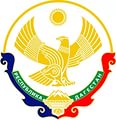 РЕСПУБЛИКА ДАГЕСТАНМУНИЦИПАЛЬНОЕ  КАЗЁННОЕ ОБРАЗОВАТЕЛЬНОЕ УЧРЕЖДЕНИЕ «ГАМИЯХСКАЯ СРЕДНЯЯ ОБЩЕОБРАЗОВАТЕЛЬНАЯ ШКОЛА №1»  	                                                 .ПРИКАЗ № 59	от  «12»  января 2021г.                                                                                             «Об утверждении плана работы МКОУ «Гамияхская СОШ №1» по подготовке и проведению мероприятий, посвященных празднованию 100-летия со дня образования ДАССР» 	Во исполнение указа Главы РД от 28.10.2020 г.  №98 «О праздновании 100-летия со дня образования ДАССР», распоряжения Главы МО от 26.11.2020 г. № 141-Р.ПРИКАЗЫВАЮ:Утвердить План работы   МКОУ «Гамияхская СОШ №1» (далее ОО) по подготовке и проведению мероприятий посвященных празднованию 100-летия со дня образования ДАССР (приложение №1).Назначить школьным координатором по реализации Плана Гаджиеву З.Э.Гаджиевой З.Э.:- обеспечить контроль по реализации пунктов Плана.- довести данный приказ до классных руководителей образовательной организации.Классным руководителям образовательной организации:-обеспечить участие в мероприятиях указанных в плане.Адильхановой И.В.:  разместить данный приказ на сайте ОУ.Контроль за исполнением настоящего приказа возложить на  заместителя директора школы по УВР. Исакову М.А.          Директор школы                                                                              Гусейнов Р.А.